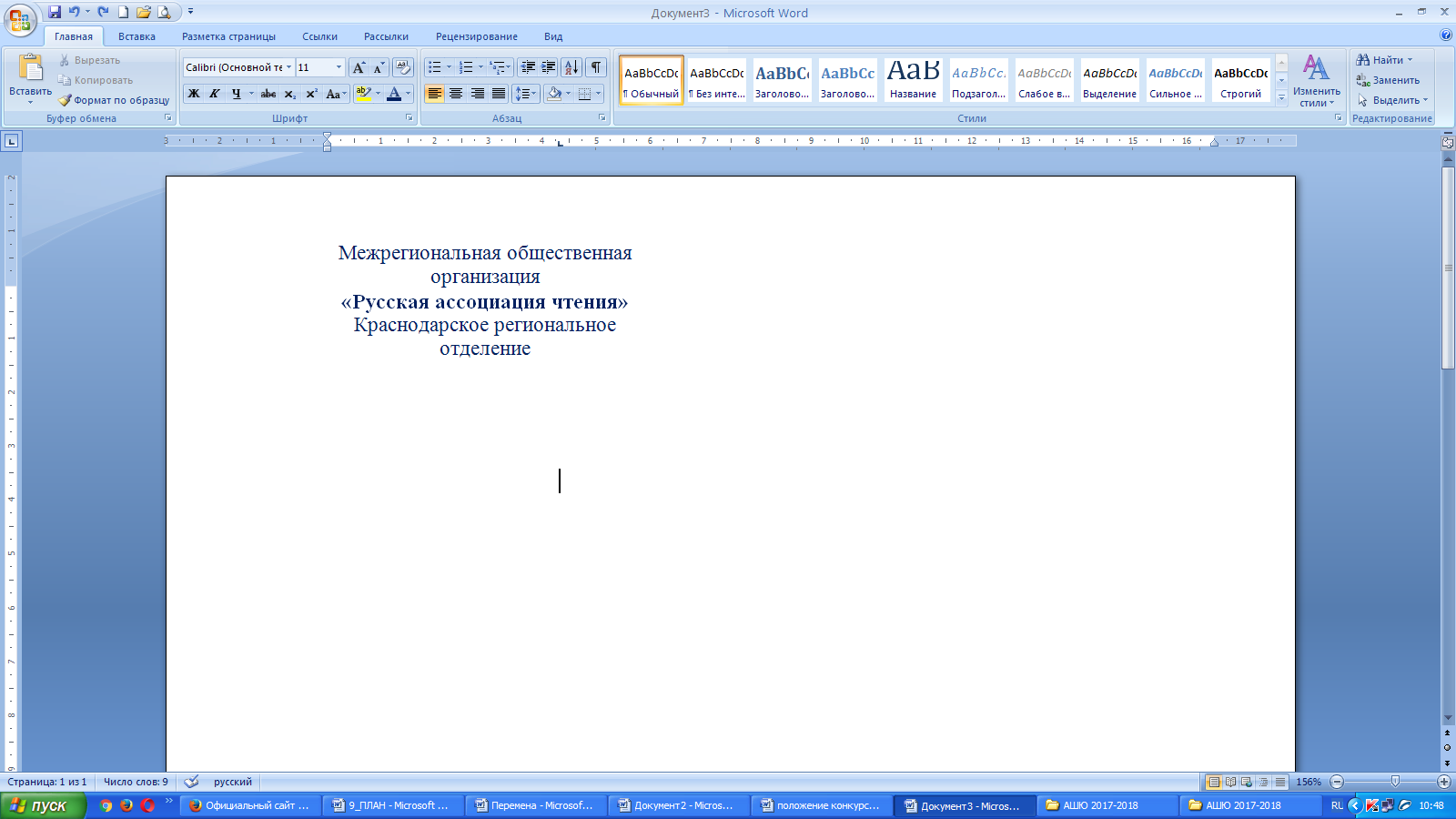 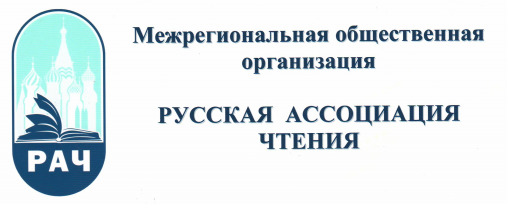 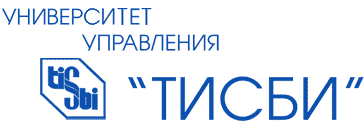 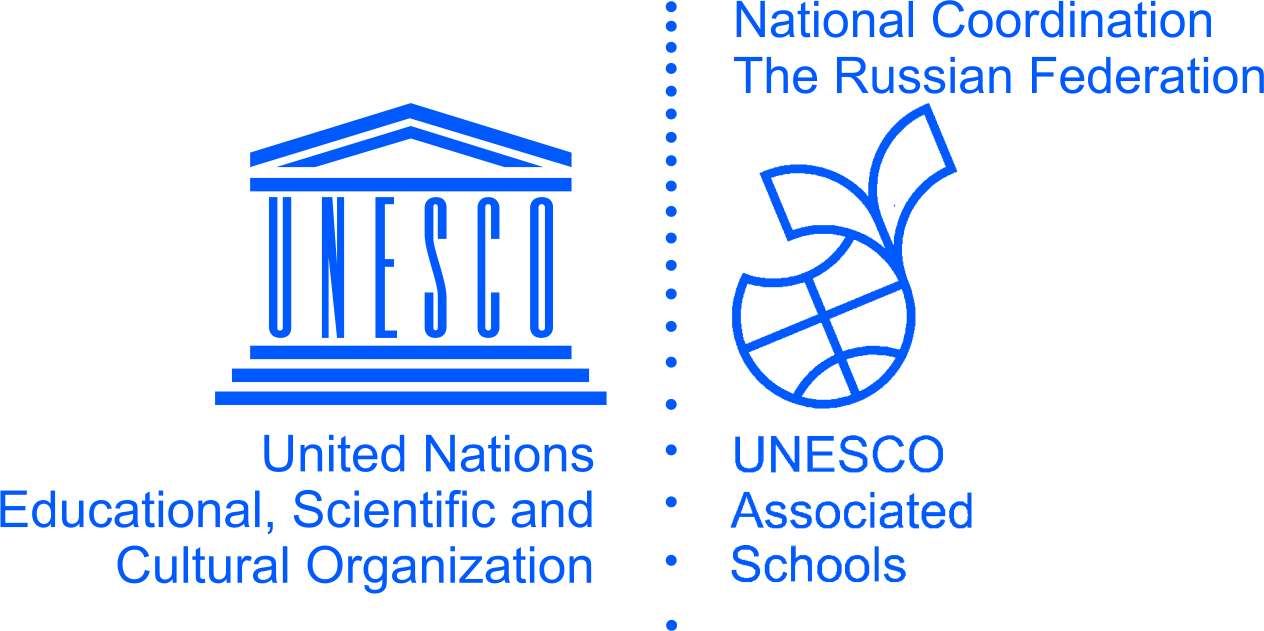 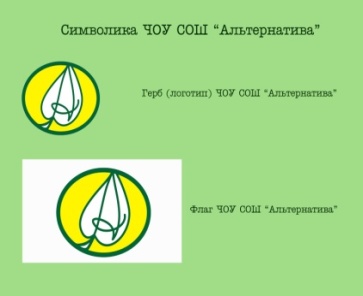 ПОЛОЖЕНИЕо проведении XIII Всероссийского заочного литературного конкурса на английском языке “Bookworm” среди ассоциированных школ ЮНЕСКО РФ1. Общие положенияКубанское отделение АсНООР РФ, ассоциированная школа ЮНЕСКО ЧОУ СОШ  «Альтернатива» города Краснодара и факультет романо-германской филологии Кубанского Государственного университета предлагает учащимся Ассоциированных школ ЮНЕСКО принять участие в XIII ежегодном литературном конкурсе на английском языке  «Bookworm».2.Цели и задачи конкурса:- укрепление роли образования в культурном мире через чтение поэтических произведений;- развитие межкультурной коммуникации;– использование возможностей для развития контактов школ ЮНЕСКО;-знакомство с поэтическими произведениями англоязычных авторов как с образцами всемирного культурного наследия;– расширение социокультурных знаний.Учредитель конкурса – Кубанское отделение АсНООР РФ.Председатель жюри – Сидорова Лариса Иосифовна, кандидат филологических наук, профессор кафедры английской филологии факультета романо-германской филологии Кубанского государственного университета  г.Краснодара; члены жюри: магистранты и аспиранты факультета РГФ Кубанского Государственного университета, учителя высшей категории школ г. Краснодара. Участники конкурса: учащиеся 6-11 классов Ассоциированных школ ЮНЕСКО.Формат конкурса:Конкурс проводится заочно в номинации «Проба пера» 2020 год объявлен ЮНЕСКО годом охраны растений.2020 год объявлен в РФ Годом памяти и славы.В связи с этим, учащимся предлагается на выбор:сочинить  стихотворение на английском языке на тему: «The Earth is a garden. It’s a beautiful place For all living creatures, For all the human race…» ( Lorraine Bayes)        ИЛИсочинить стихотворение на английском языке на тему: «We thank them from the bottom of the hearts. And wish them long days living, They deserved their right to live in comforts. And their dreams are our deal for keeping».Критерии оценивания произведения собственного сочинения:-соответствие содержания стихотворения тематике конкурса,-разнообразие словаря и изобразительно-выразительных средств,-ритмичная стройность стихотворения,-смысловая и композиционная целостность стихотворения.Всего: максимум 20 баллов   Сроки проведения:Регистрация заявок на участие в конкурсе и работы учащихся (вместе с заявкой) принимаются до 25.01.2020 по электронной почте alternativa91@kubannet.ruПодведение итогов. Результаты  конкурса смотреть на сайте www.school-alternativa.ru 25/02/2020 г.Победителям (1 место) и призерам (2-3 места) высылаются дипломы, лауреатам – сертификаты. Педагоги, подготовившие победителей и призеров конкурса, получают благодарности для своего портфолио в электронном виде.Все вопросы по организации конкурса через электронный адрес школы   www.school-alternativa.ru    или по телефону 8-918-011-45-31 (координатор конкурса Телидченко Марина Николаевна)Заявка Ф.И.О.,  класс участника_______________________________________________________Республика, город или поселок _____________________________________________ Название или номер школы  ____________________________электронный адрес школы ____________________________Ф.И.О. учителя, подготовившего участника_________________________Дата подачи заявки и работы ____________________ЧОУ СОШ «Альтернатива»«Согласовано»Национальный координатор проекта «Ассоциированные школы ЮНЕСКО» в Российской Федерации, ректор Университета управления «ТИСБИ» г. Казань_____________Н.М. Прусс«____»_____________2019 г.«Согласовано»Национальный координатор проекта «Ассоциированные школы ЮНЕСКО» в Российской Федерации, ректор Университета управления «ТИСБИ» г. Казань_____________Н.М. Прусс«____»_____________2019 г.«Согласовано»Декан факультета РГФ кандидат филологических наук, доцент Кубанского государственного университета г.Краснодар,__________Н.Б.Шершнева «___» ноября 2019 г.«Согласовано»Декан факультета РГФ кандидат филологических наук, доцент Кубанского государственного университета г.Краснодар,__________Н.Б.Шершнева «___» ноября 2019 г.«Согласовано»Декан факультета РГФ кандидат филологических наук, доцент Кубанского государственного университета г.Краснодар,__________Н.Б.Шершнева «___» ноября 2019 г.«Утверждаю»Директор ЧОУ СОШ «Альтернатива» г. Краснодар  Председатель Краснодарского регионального отделения Русской ассоциации чтения__________ Ю.М. Спица. «____»  ноября 2019 г.